JOB SPECIFICATION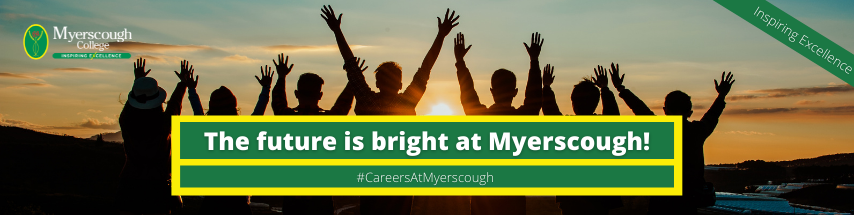 Location of workYou may be required to work at or from any building, location or premises of Myerscough College, and any other establishment where Myerscough College conducts its business.Variation to this Job DescriptionThis is a description of the job as it is at present, and is current at the date of issue.  The job description will be renewed and updated as necessary to ensure that appropriate revisions are incorporated, and that it relates to the job to be performed.  This process is conducted jointly with your Line Manager.  You are expected to participate fully in the review and, following discussion, to update your job description as is considered necessary or desirable.  It is our aim to reach agreement on reasonable changes.  However, if such agreement is not forthcoming, Management reserves the right to insist on changes after consultation with you.EMPLOYEE SPECIFICATION (PI) 	Post Interview(A)	Assessed via Application form				( I )	Assessed via Interview(P)	Assessed via Presentation in interview		(T)	Assessed via Test*Interviews will explore issues relating to safeguarding and promoting the welfare of children, including motivation to work with and ability to form and maintain appropriate relationships and personal boundaries with children and young people together with emotional resilience in working with challenging behaviours and attitudes to use of authority and maintaining discipline.TERMS AND CONDITIONSDBS UPDATE SERVICEMYERSCOUGH AND PROUD	At Myerscough College and University Centre we have a nationally and internationally recognised Further Education, Higher Education, Adult Education and Apprenticeship provision. The Further Education provision is well established, the Higher Education provision has a well-recognised partnership with UCLan and the apprenticeship provision is operational nationally. We offer a rewarding and enjoyable working environment, where colleagues are inspired to make a positive difference to the educational experience and employability of our students. We are one of the top five largest land-based and sports colleges in the UK.JOB TITLEAREA OF WORKAnimal Care Technician - Maternity cover   Animal Studies - PrestonSALARYBENEFITS£18,852 - £19,336 per annum, relating to qualifications and experienceLocal Government Pension Scheme26 days holiday rising to 31 days following 5 years’ service plus Bank Holidays to include up to 5 days to be taken between Christmas and New Year at direction of the PrincipalLINE MANAGER(S)LINE MANAGER FORHead of Area N/AKEY TASKS AND RESPONSIBILITIESKEY TASKS AND RESPONSIBILITIESSupport the maintenance and promotion of high animal welfare standards in line with Animal Welfare Act 2006 and relevant Codes of Practice across full range of species on the Animal Centre (to include invertebrates to which AWA 2006 is not applicable).  Support the management, maintenance and promotion of high animal welfare standards in line with Animal Welfare Act 2006 and relevant Codes of Practice across full range of livestock based at Lodge Farm - Animal sideSupport the management, maintenance and promotion of high animal welfare standards in line with Animal Welfare Act 2006, relevant Codes of Practice and Blue Cross Guidelines for all cats under duty of care within rehoming centre.Support the co-ordination of Blue Cross Rehoming Service at Myerscough and interfacing with members of the charity and with the general public as potential new owners and to maintain the Blue Cross protocols relating to its Homefinder service.Provide reliable and regular Weekend / Bank holiday and College holiday cover and to be available on rota basis to support the animal unit Adhere strictly to all Health and Safety guidelines and Risk assessments whilst working on the animal unit Adhere strictly to all animal unit protocols and Standard Operating Procedures whilst working on the animal unit Adhere to Animal Studies H&S Code of Practice Maintain good communication and liaise regularly with HoA in order to ensure safe environment and high standards of animal welfare Support the implementation, training, supervision and annual review of prophylactic and treatment programmes for all animals on the Animal unit.Provide transport of animals from the College collection to Veterinary Clinics for treatments as required and report communications Support the maintenance and promotion of high animal welfare standards in line with Animal Welfare Act 2006 and relevant Codes of Practice across full range of species on the Animal Centre (to include invertebrates to which AWA 2006 is not applicable).  Support the management, maintenance and promotion of high animal welfare standards in line with Animal Welfare Act 2006 and relevant Codes of Practice across full range of livestock based at Lodge Farm - Animal sideSupport the management, maintenance and promotion of high animal welfare standards in line with Animal Welfare Act 2006, relevant Codes of Practice and Blue Cross Guidelines for all cats under duty of care within rehoming centre.Support the co-ordination of Blue Cross Rehoming Service at Myerscough and interfacing with members of the charity and with the general public as potential new owners and to maintain the Blue Cross protocols relating to its Homefinder service.Provide reliable and regular Weekend / Bank holiday and College holiday cover and to be available on rota basis to support the animal unit Adhere strictly to all Health and Safety guidelines and Risk assessments whilst working on the animal unit Adhere strictly to all animal unit protocols and Standard Operating Procedures whilst working on the animal unit Adhere to Animal Studies H&S Code of Practice Maintain good communication and liaise regularly with HoA in order to ensure safe environment and high standards of animal welfare Support the implementation, training, supervision and annual review of prophylactic and treatment programmes for all animals on the Animal unit.Provide transport of animals from the College collection to Veterinary Clinics for treatments as required and report communications Support the HoA  with Animal Unit rotas to ensure weekend and holiday cover always available. Support the HoA  with Animal Unit rotas to ensure weekend and holiday cover always available. Supervision of casual staff working on Animal unit. Maintain appropriate stock levels for all animal feeds and other supplies for welfare of animals on the unitSupervision of casual staff working on Animal unit. Maintain appropriate stock levels for all animal feeds and other supplies for welfare of animals on the unitWork with Line Manager to review spending to ensure costs kept within budget allocated and to ensure good value for money when purchasingWork with Line Manager to review spending to ensure costs kept within budget allocated and to ensure good value for money when purchasingSupport delivery of practical teaching/ instruction where required to FE/ school  groups as appropriate Support delivery of practical teaching/ instruction where required to FE/ school  groups as appropriate DUTIESDUTIESUndertake correct feeding and watering of all species on the animal unit as instructed Undertake correct maintenance of animal accommodation, thorough cleaning of animal housing and replenish bedding materials / enrichment as necessary Undertake correct handling, restraining and health checking of appropriate species on the animal unit as instructed Remove animal waste and bedding as per unit protocolsMonitor and record the health and wellbeing of animalsWork safely to prevent animal injury or escapes Carry out checks on habitats, enclosures and housing when instructed and ensure all are safe and report to animal unit manager / technician if problem detectedReport to Line manager if any signs of ill health or abnormality found in animals whilst working Administer any basic animal medications as and when instructed to do so by FT staffRecord any basic medications given on appropriate record cards / drug book entriesResponsible for the maintenance/smooth and safe operation of the Animal Unit in collaboration with the AHoAUndertake correct feeding and watering of all species on the animal unit as instructed Undertake correct maintenance of animal accommodation, thorough cleaning of animal housing and replenish bedding materials / enrichment as necessary Undertake correct handling, restraining and health checking of appropriate species on the animal unit as instructed Remove animal waste and bedding as per unit protocolsMonitor and record the health and wellbeing of animalsWork safely to prevent animal injury or escapes Carry out checks on habitats, enclosures and housing when instructed and ensure all are safe and report to animal unit manager / technician if problem detectedReport to Line manager if any signs of ill health or abnormality found in animals whilst working Administer any basic animal medications as and when instructed to do so by FT staffRecord any basic medications given on appropriate record cards / drug book entriesResponsible for the maintenance/smooth and safe operation of the Animal Unit in collaboration with the AHoAContribute to team/course meetings as required. Regular update for the AS team on developments all aspects of the Animal Unit.Contribute to team/course meetings as required. Regular update for the AS team on developments all aspects of the Animal Unit.Responsible for the health & welfare of the full range of animals on the unit and report as required Maintain good standards of care and welfare and uphold Codes of Practice.Responsible for the prompt organisation and transport of animals to relevant veterinary practices in order to receive veterinary treatments as required.Responsible for the health & welfare of the full range of animals on the unit and report as required Maintain good standards of care and welfare and uphold Codes of Practice.Responsible for the prompt organisation and transport of animals to relevant veterinary practices in order to receive veterinary treatments as required.Co-ordinate and implement Weekend/ Bank holiday/ holiday cover on rota basis as required. Available for emergency cover as required. Available for telephone advice to staff as required.Co-ordinate and implement Weekend/ Bank holiday/ holiday cover on rota basis as required. Available for emergency cover as required. Available for telephone advice to staff as required.Responsible for maintenance, update and review of all animal health records/ livestock records/movement records.Responsible for maintenance, update and review of all animal health records/ livestock records/movement records.Maintain, review and update Health & Safety standards on the Animal Unit.Maintain, review and update Health & Safety standards on the Animal Unit.Responsible for risk assessment updating annually or as individually required.Responsible for risk assessment updating annually or as individually required.Support the running of school groups/taster courses.Support the running of school groups/taster courses.Co-ordinate the use of IGA courses on the Animal Unit.Deliver practical instruction to FE / school groups as applicable in times of staff shortage Co-ordinate the use of IGA courses on the Animal Unit.Deliver practical instruction to FE / school groups as applicable in times of staff shortage Teaching/practical instruction on IGA courses if required .Teaching/practical instruction on IGA courses if required .Regular technical updates/ CPD / assessment workshops to ensure effectiveness and currency in role.Regular technical updates/ CPD / assessment workshops to ensure effectiveness and currency in role.DUTIESYou will be a role model and promote the College values:   Learning - Our delivery will be high quality and innovative with students at the heart of decision making.  People - We will enable staff and students to fulfil their potential whilst promoting resilience, leadership, accountability and teamwork.  Sustainability - We will provide a happy, healthy, safe, supportive and sustainable environment in which to live, work and study.  FREDIE - We will advance FREDIE:  Fairness, respect, equality, diversity, inclusion, engagement in all we do.  Promote College sustainability policies and strategies by personal commitment and leading by example and complying with all quality and environmental standards and expectations. This includes active involvement in carbon reduction, embedding of carbon reduction practices (lights off, heating down etc.) and being vigilant in relation to the College’s approach to Reduce, Reuse and Recycle ethos.Actively participate in the Annual Review and Development process in line with individual needs and College strategic plan priorities. Agree objectives with the Line Manager and ensure they are achieved.Be responsible for promoting and safeguarding the welfare of children, young people and vulnerable adults at all times in line with the College’s own Safeguarding Policy and practices.Be thoroughly aware of College Health and Safety policies and procedures, attend mandatory health and safety training appropriate to the role and ensure the full implementation of College policies, procedures across all areas of responsibility. Ensure that employees within line management are also compliant with the policies, procedures and training requirements including reporting and recording all accidents and near misses. DUTIESEnsure full adherence to and implementation of the Data Protection Act 1998, the General Data Protection Regulations 25 May 2018 and the College Data Protection Policy and Procedure and ensure that employees within their responsibility.Any other duties that may reasonably be required by Line Management and the Chief Executive & Principal.ESSENTIAL CRITERIA:DESIRABLE CRITERIA:Personal AttributesPersonal AttributesPresentable and professional appearance  (I)Ability to work as part of a team  (A/I)Ability to work to quality standards  (A/I)Good command of the English language  (A/I)Appropriate level of physical and mental fitness  (PI)AttainmentsAttainmentsGCSE English at Grade C/4 or above (or an equivalent standard) (A/I)Level 3 Animal Care qualification (A)Industry experience with wide range of animals Experience of employment in an animal welfare / care environment (A)GCSE Maths at Grade C/4 or above (or an equivalent standard) (A/I)Teaching Qualification  (A)First Aid Certificate  (A)FdSc  Animal Management or related qualification  (A)Experience of managing an animal collection (A)General IntelligenceGeneral IntelligenceSpecial AptitudesSpecial AptitudesAdaptable and able to work within a team  (A/I)Desire to demonstrate good practice within animal care sector  (A/I)InterestsInterestsContinued professional development within Animal Care sector  (A/I)Empathy with education (A/I)DispositionDispositionExcellent interpersonal skills  (I)Good communication skills  (I)Approachable  (I)Person centred approach  (I)Enthusiastic  (I)Reliable, dependable and self motivated  (I)GeneralGeneralAn understanding of “safeguarding” and its importance within the College *  (A/I)An understanding of health and safety requirements of a working environment  (A/I)An understanding of Fairness, Respect, Equality, Diversity, Inclusion and Engagement (FREDIE) issues within an educational context  (A/I)CircumstancesCircumstancesWilling to apply for Disclosure & Barring Service clearance at Enhanced level (important – further information below).  (A/I)Ability and willingness to work flexibly  (I)Possess a current driving licence (A/I)JOB TITLEAREA OF WORKAnimal Care Technician - Maternity cover   Animal Studies - PrestonSALARYHOURS OF WORK£18,852 - £19,336 per annum, relating to qualifications and experience39 hours per weekANNUAL LEAVE ENTITLEMENTPENSION26 days holiday, rising to 31 days following 5 years’ service plus Bank Holidays to include up to 5 days to be taken between Christmas and New Year at direction of the PrincipalLocal Government Pension Scheme Employee Contribution Rate (as at 1 April 2022)(based on actual NOT FTE) Contribution rate %                           Up to £15,000 	                    5.5%£15,001 to £23,600 	         5.8%£23,601 to £38,300 		6.5%£38,301 to £48,500 		6.8%£48,501 to £67,900 		8.5%£67,901 to £96,200 		9.9%£96,201 to £113,400 		10.5%£113,401 to £170,100 		11.4%£170,101 or more 		          12.5%17.4% EmployerYou will automatically become a member of the LGPSPROBATIONARY PERIODDRESS CODEA probationary period of nine months applies to new entrants to the CollegeAll post holders are expected to be of a professional and presentable appearanceREFERENCES / MEDICAL CLEARANCE / DISCLOSUREREFERENCES / MEDICAL CLEARANCE / DISCLOSUREThe appointment is subject to the receipt of satisfactory references, medical clearance and Disclosure & Barring Service check/ISA (if applicable).  Occupational Sick pay is not paid during the first four months of service and thereafter is subject to the College’s Sick Pay SchemeShould your application be successful you will be sent further details via email from eSafeguarding. They are the Registered Umbrella Body we have chosen to complete the Disclosure and Barring Service (DBS) process on your behalf.Please note that all new employees of the College will be required to pay for their DBS check via eSafeguarding at the time of application (at present £38.00 for an enhanced level check).The appointment is subject to the receipt of satisfactory references, medical clearance and Disclosure & Barring Service check/ISA (if applicable).  Occupational Sick pay is not paid during the first four months of service and thereafter is subject to the College’s Sick Pay SchemeShould your application be successful you will be sent further details via email from eSafeguarding. They are the Registered Umbrella Body we have chosen to complete the Disclosure and Barring Service (DBS) process on your behalf.Please note that all new employees of the College will be required to pay for their DBS check via eSafeguarding at the time of application (at present £38.00 for an enhanced level check).The Disclosure and Barring Service (DBS) update service lets applicants keep their DBS certificates up to date online and allows employers to check a certificate online.The Disclosure and Barring Service (DBS) update service lets applicants keep their DBS certificates up to date online and allows employers to check a certificate online.BENEFITS TO YOUHOW TO REGISTERSaves you time and moneyOne DBS certificate may be all you will ever needTake your DBS certificate from role to role within the same workforceYou are in control of your DBS certificateGet ahead of the rest and apply for jobs DBS pre checkedYou can register online as soon as you have your application reference number. You can ask for the number when you apply for your DBS check.Or you can wait and register with your certificate number when you receive your DBS certificate. If so, you must do so within 30 days of the certificate being issued.To check the progress of your DBS certificate use the DBS tracking service.Registration lasts for 1 year and costs £13 per year (payable by debit or credit card only).You’ll get an ID number with your registration that you need to log on to the service. Make sure you write it down. WHAT YOU GETWHAT YOU GETWhen you join, you’ll get an online account that lets you:Take your certificate from one job to the nextGive employers permission to check your certificate online, and see who has checked itAdd or remove a certificateWhen you join, you’ll get an online account that lets you:Take your certificate from one job to the nextGive employers permission to check your certificate online, and see who has checked itAdd or remove a certificate